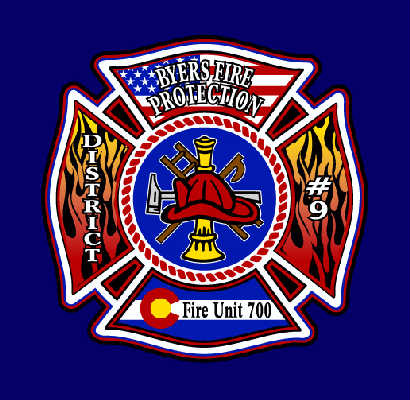 Board of Directors AgendaJanuary 9, 20236:30 pmCall the meeting to orderRoll Call Community Comments – (limited to three minutes each)Minutes of Regular Meeting, December 12, 2022Financial Report UNFINISHED BUSINESS –Update of New Addition Financing UpdateEMS Coordinator Revised AgreementThe Board may vote on any agenda item set forth above or relating thereto and may also consider, discuss, and vote on any other unfinished matter(s) that may come before meeting.NEW BUSINESS –Chief Disher’s ContractAdopt RESOLUTION 2023-01 - APPOINTING A DISTRICT DEO AND AUTHORIZING THE COUNTIES TO CONDUCT THE COORDINATED MAIL BALLOT ELECTION TO BE HELD MAY 2, 2023Adopt RESOLUTION 1023-02 DESIGNATING THE DISTRICT’S DESIGNATED PUBLIC PLACE FOR POSTING PUBLIC NOTICESThe Board may vote on any agenda item set forth above or relating thereto and may also consider, discuss and vote on any other new business matters that may come before the meeting.CHIEF’S REPORT – Calls and RunsEMS REPORT – Director’s Reports -Community Comments – (limited to three minutes each)At this meeting, the Board may or may not go into one or more executive sessions.  If you wish to be on the agenda please call (303) 822-5208.Adjournment 